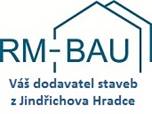 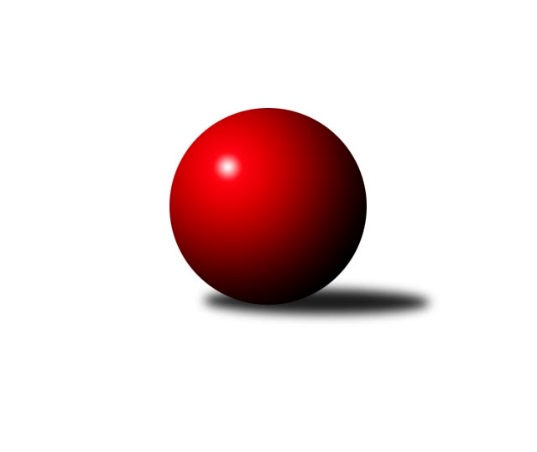 Č.6Ročník 2021/2022	21.11.2021Nejlepšího výkonu v tomto kole: 1750 dosáhlo družstvo: TJ Jiskra Nová Bystřice BOP Jindřichův Hradec 2021/2022Výsledky 6. kolaSouhrnný přehled výsledků:TJ Slovan Jindřichův Hradec B	- TJ Nová Včelnice B	4:2	1528:1473	5.0:3.0	18.11.TJ Jiskra Nová Bystřice B	- TJ Centropen Dačice F	6:0	1750:1539	8.0:0.0	19.11.TJ Kunžak C	- TJ Jiskra Nová Bystřice C		dohrávka		9.12.Tabulka družstev:	1.	TJ Jiskra Nová Bystřice B	6	6	0	0	32.5 : 3.5 	32.5 : 15.5 	 1697	12	2.	TJ Kunžak C	4	3	0	1	16.0 : 8.0 	21.0 : 11.0 	 1603	6	3.	TJ Jiskra Nová Bystřice C	4	3	0	1	15.0 : 9.0 	19.5 : 12.5 	 1673	6	4.	TJ Nová Včelnice B	5	2	0	3	13.0 : 17.0 	20.5 : 19.5 	 1548	4	5.	TJ Slovan Jindřichův Hradec B	5	2	0	3	13.0 : 17.0 	18.0 : 22.0 	 1484	4	6.	TJ Centropen Dačice F	5	1	0	4	7.0 : 23.0 	11.0 : 29.0 	 1566	2	7.	TJ Sokol Slavonice C	5	0	0	5	5.5 : 24.5 	13.5 : 26.5 	 1502	0Podrobné výsledky kola:	 TJ Slovan Jindřichův Hradec B	1528	4:2	1473	TJ Nová Včelnice B	Stanislav Koros	 	 231 	 193 		424 	 2:0 	 342 	 	165 	 177		František Hána	Lenka Pudilová	 	 185 	 157 		342 	 1:1 	 350 	 	166 	 184		Lukáš Lavička	Martin Novák	 	 192 	 180 		372 	 0:2 	 421 	 	213 	 208		Vladimír Klíma	Marie Škodová	 	 198 	 192 		390 	 2:0 	 360 	 	195 	 165		Martin Kovalčík *1rozhodčí:  Vedoucí družstevNejlepší výkon utkání: 424 - Stanislav Koros	 TJ Jiskra Nová Bystřice B	1750	6:0	1539	TJ Centropen Dačice F	Dagmar Stránská *1	 	 191 	 227 		418 	 2:0 	 376 	 	184 	 192		Miloš Veselý	Richard Paul	 	 203 	 215 		418 	 2:0 	 363 	 	188 	 175		Lubomír Náměstek	Jan Baudyš	 	 224 	 235 		459 	 2:0 	 377 	 	185 	 192		Jiří Matouš	Jaroslav Běhoun	 	 209 	 246 		455 	 2:0 	 423 	 	202 	 221		Stanislav Musilrozhodčí:  Vedoucí družstevNejlepší výkon utkání: 459 - Jan BaudyšPořadí jednotlivců:	jméno hráče	družstvo	celkem	plné	dorážka	chyby	poměr kuž.	Maximum	1.	Jiří Mertl 	TJ Jiskra Nová Bystřice C	449.00	310.7	138.3	8.7	2/2	(466)	2.	Jaroslav Běhoun 	TJ Jiskra Nová Bystřice B	445.75	301.0	144.8	6.3	2/3	(456)	3.	Jan Baudyš 	TJ Jiskra Nová Bystřice B	443.00	307.0	136.0	6.5	2/3	(459)	4.	Ondřej Kubeš 	TJ Sokol Slavonice C	426.50	294.7	131.8	7.8	2/3	(434)	5.	Jan Havlíček  ml.	TJ Jiskra Nová Bystřice B	424.67	293.0	131.7	8.5	2/3	(478)	6.	Tomáš Kopáček 	TJ Jiskra Nová Bystřice B	424.00	295.3	128.8	4.5	2/3	(434)	7.	Stanislav Musil 	TJ Centropen Dačice F	421.33	286.3	135.0	6.8	3/4	(440)	8.	Vlastimil Škrabal 	TJ Kunžak C	419.50	291.0	128.5	8.8	4/4	(432)	9.	Dagmar Stránská 	TJ Jiskra Nová Bystřice B	417.17	294.3	122.8	10.7	3/3	(429)	10.	Vladimír Klíma 	TJ Nová Včelnice B	413.83	293.8	120.0	8.0	2/3	(421)	11.	Richard Paul 	TJ Jiskra Nová Bystřice B	411.33	298.5	112.8	10.6	3/3	(472)	12.	Josef Ivan 	TJ Jiskra Nová Bystřice C	410.67	274.7	136.0	6.7	2/2	(448)	13.	Jan Mol 	TJ Jiskra Nová Bystřice C	402.00	286.5	115.5	7.5	2/2	(405)	14.	Martin Novák 	TJ Slovan Jindřichův Hradec B	398.00	277.3	120.8	10.8	2/2	(431)	15.	Pavel Holzäpfel 	TJ Centropen Dačice F	398.00	286.8	111.3	10.3	4/4	(413)	16.	Libuše Hanzalíková 	TJ Kunžak C	397.00	264.3	132.8	8.8	4/4	(408)	17.	Jiří Hembera 	TJ Nová Včelnice B	396.67	278.2	118.5	9.8	2/3	(411)	18.	Marcela Chramostová 	TJ Kunžak C	396.00	282.0	114.0	8.3	3/4	(418)	19.	Radka Burianová 	TJ Kunžak C	395.00	277.3	117.7	10.0	3/4	(418)	20.	Milan Švec 	TJ Jiskra Nová Bystřice C	393.50	281.0	112.5	7.5	2/2	(398)	21.	Miloš Veselý 	TJ Centropen Dačice F	391.00	285.3	105.7	13.3	3/4	(431)	22.	Marie Škodová 	TJ Slovan Jindřichův Hradec B	388.25	287.8	100.5	11.0	2/2	(395)	23.	František Hána 	TJ Nová Včelnice B	384.00	274.2	109.8	10.2	3/3	(452)	24.	Stanislav Koros 	TJ Slovan Jindřichův Hradec B	381.50	271.8	109.8	12.5	2/2	(424)	25.	Lubomír Náměstek 	TJ Centropen Dačice F	379.00	268.8	110.3	12.5	4/4	(404)	26.	Lukáš Lavička 	TJ Nová Včelnice B	374.00	261.5	112.5	8.5	2/3	(398)	27.	František Běhůnek 	TJ Sokol Slavonice C	369.22	266.1	103.1	11.8	3/3	(406)	28.	Jiří Matouš 	TJ Centropen Dačice F	366.67	270.3	96.3	14.2	3/4	(377)	29.	Milena Žampachová 	TJ Sokol Slavonice C	363.33	264.3	99.0	13.2	3/3	(398)	30.	Jaroslav Vrzal 	TJ Slovan Jindřichův Hradec B	331.50	256.0	75.5	18.3	2/2	(382)	31.	Lenka Pudilová 	TJ Slovan Jindřichův Hradec B	325.50	243.0	82.5	18.0	2/2	(342)		Petra Mertlová 	TJ Jiskra Nová Bystřice C	451.50	300.0	151.5	1.5	1/2	(463)		Jiří Kačo 	TJ Slovan Jindřichův Hradec B	416.00	290.0	126.0	8.0	1/2	(418)		Jan Šebera 	TJ Nová Včelnice B	412.00	294.5	117.5	5.5	1/3	(412)		Martin Kovalčík 	TJ Nová Včelnice B	403.00	282.0	121.0	11.0	1/3	(403)		Veronika Pýchová 	TJ Jiskra Nová Bystřice C	394.50	279.0	115.5	12.0	1/2	(410)		Jovana Vilímková 	TJ Kunžak C	386.00	282.0	104.0	14.0	2/4	(392)		Josef Smažil 	TJ Sokol Slavonice C	380.00	277.0	103.0	16.0	1/3	(380)		Josef Jirků 	TJ Slovan Jindřichův Hradec B	374.00	278.0	96.0	25.0	1/2	(374)		Hana Drobiličová 	TJ Sokol Slavonice C	372.00	259.0	113.0	10.0	1/3	(372)		Tomáš Cvček 	TJ Sokol Slavonice C	372.00	277.0	95.0	16.0	1/3	(372)		Rudolf Borovský 	TJ Sokol Slavonice C	363.00	240.0	123.0	11.0	1/3	(363)Sportovně technické informace:Starty náhradníků:registrační číslo	jméno a příjmení 	datum startu 	družstvo	číslo startu
Hráči dopsaní na soupisku:registrační číslo	jméno a příjmení 	datum startu 	družstvo	Program dalšího kola:7. kolo25.11.2021	čt	19:00	TJ Jiskra Nová Bystřice C - TJ Sokol Slavonice C	2.12.2021	čt	18:00	TJ Nová Včelnice B - TJ Kunžak C	2.12.2021	čt	18:00	TJ Centropen Dačice F - TJ Slovan Jindřichův Hradec B				-- volný los -- - TJ Jiskra Nová Bystřice B	Nejlepší šestka kola - absolutněNejlepší šestka kola - absolutněNejlepší šestka kola - absolutněNejlepší šestka kola - absolutněNejlepší šestka kola - dle průměru kuželenNejlepší šestka kola - dle průměru kuželenNejlepší šestka kola - dle průměru kuželenNejlepší šestka kola - dle průměru kuželenNejlepší šestka kola - dle průměru kuželenPočetJménoNázev týmuVýkonPočetJménoNázev týmuPrůměr (%)Výkon3xJan BaudyšN. Bystřice B4593xJan BaudyšN. Bystřice B113.684592xJaroslav BěhounN. Bystřice B4552xJaroslav BěhounN. Bystřice B112.694552xRadka BurianováKunžak C4281xStanislav KorosJin.Hradec B112.474241xVeronika PýchováN. Bystřice C4251xVladimír KlímaN. Včelnice B111.684211xStanislav KorosJin.Hradec B4242xRadka BurianováKunžak C108.714283xStanislav MusilDačice F4231xVeronika PýchováN. Bystřice C107.95425